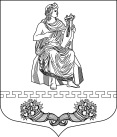 МУНИЦИПАЛЬНЫЙ СОВЕТ ВНУТРИГОРОДСКОГО МУНИЦИПАЛЬНОГО ОБРАЗОВАНИЯ САНКТ-ПЕТЕРБУРГА МУНИЦИПАЛЬНОГО ОКРУГА ПАРНАСР Е Ш Е Н И Е17.09.2012 года                                                                                         №  «9/4»О корректировке бюджета внутригородского муниципального образования Санкт-Петербурга муниципального округа Парнас 2012 года.         В соответствии с  Законом Санкт-Петербурга от 02.11.2011 года № 658-120  «О бюджете Санкт-Петербурга на 2012 год и на плановый период 2013 и 2014 годов» муниципальный совет внутригородского муниципального образования Санкт-Петербурга муниципального округа ПарнасРЕШИЛ:В связи с уточнением остатка средств на лицевом счете по состоянию на 01.01.2012 года, внести изменения в п.1 решения МС МО МО Парнас от 23.12.2011г.  № 15/1 в соответствии с приложением 1,2,3,4  и изложить его в следующей редакции: общий объем доходов в сумме 90024,8 тыс.руб., из них объем межбюджетных трансфертов, получаемых из бюджета Санкт-Петербурга – 24752,2 тыс.руб.;общий объем расходов в сумме  105036,9 тыс.руб.;дефицит бюджета составляет 15012,1тыс.руб.Опубликовать настоящее решение в официальном печатном издании муниципального образования Парнас.Решение вступает в силу в соответствии с действующим законодательством.Контроль исполнения настоящего решения возложить на главу муниципального образования.Глава муниципального  образования                                   А.В.Черезов